                            ΕΝΗΜΕΡΩΣΗ- ΔΗΛΩΣΗ ΣΥΜΜΕΤΟΧΗΣ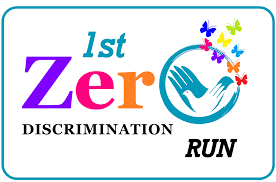 Αγαπητοί γονείς,     Με αφορμή την Παγκόσμια Ημέρα Μηδενικών Διακρίσεων του ΟΗΕ (Zero Discrimination Day), ο σύλλογος Δρομείς Ελπίδας (Hope Runners) σε συνεργασία με την ένωση συμμετασχόντων σε Ολυμπιακούς Αγώνες (ΕΣΟΑ) και τον σύλλογο Ελλήνων Παραολυμπιονικών, υπό την αιγίδα του ΟΑΚΑ, οργανώνει τον Πρώτο Αγώνα Μηδενικών Διακρίσεων την Κυριακή 14/5/2023 και ώρα 10.00 π.μ στον περιβάλλοντα χώρο του ΟΑΚΑ.     Την ιδέα συμμετοχής στον αγώνα αυτό αγκάλιασαν οι μαθητές της Ε’ τάξης του σχολείου και με πρωτοβουλία της διεύθυνσης και του Συλλόγου Διδασκόντων ενθαρρύνεται η μαζική συμμετοχή των μαθητών όλου του σχολείου στην παραπάνω ξεχωριστή δράση! Ξεχωριστή λόγω της διάδοσης του μηνύματος της μηδενικής ανοχής σε κάθε μορφής διάκρισης με βάση το φύλο, την ηλικία, τις κινητικές δυσκολίες κ.α. σύμφωνα με τον ΟΗΕ.    ΟΛΟΙ ΜΑΖΙ ΕΚΕΙ, μικροί και μεγάλοι, να περπατήσουμε, να τρέξουμε, να διασκεδάσουμε 1 παιδικό χιλιόμετρο (1km), χωρίς νικητές, πρωτιές και βάθρα, με μετάλλιο συμμετοχής για ΟΛΑ τα παιδιά!                                                                          Η διεύθυνση και οι δασκάλες της Ε΄ Τάξης                                             ΔΗΛΩΣΗ ΣΥΜΜΕΤΟΧΗΣ	1) Επιθυμώ ο/η μαθητής-τρια ______________________________ της ____ τάξης να        συμμετάσχει στον αγώνα Μηδενικών Διακρίσεων (με ευθύνη και παρουσία γονέων).2) Επιτρέπω τη δημοσίευση υλικού της δράσης με σκοπό την κοινοποίησή της στην ευρύτερη τοπική κοινωνία.                     ΥΠΟΓΡΑΦΗ ΓΟΝΕΑ:_____________________________